Worship Prayer…     Father in heaven, I admit I am a sinner and cannot save myself, but trust only in your Son Jesus Christ—true God and true man—who died on the cross for me and rose again to give me new life now and forever.  By your Holy Spirit’s power take my heart and life and make me yours; turn me from my own selfish path to always love, trust and follow Jesus.  Because you love and forgive me, help me forgive and love others.  And now, as we gather together as your church in this place, make us one in truth and love according to the faithful leading and unfailing promises of your living Word.  In Jesus’ name….Amen!Living Word exists to…Proclaim God’s LoveExpand God’s KingdomMature God’s PeopleLive God’s Word!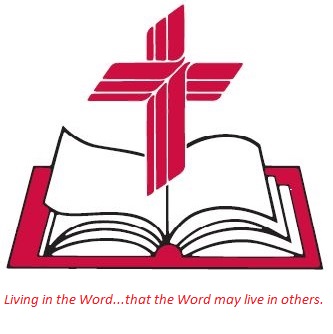 Anita Meier - MusicianDiana Motel – Livestream/Tech BoothLivingWord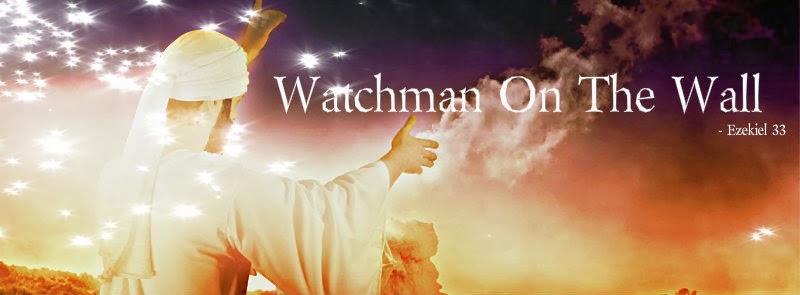 Ezekiel, God’s watchman over IsraelThird Sunday in Lent March 20th, 202210:00 am Service‘Come grow with us!’Living Word Lutheran Church (LCMS)16301 Wolf Rd, Orland Park, IL 60467livingwordorland.org  (708) 403-9673intouchlwlc@yahoo.comWELCOME TO LIVING WORD!Blue church information card is in seat pocketWE REJOICE IN GOD’S LOVE & FORGIVENESS…Opening PrayerPraise Song            	                       “Nothing but the Blood of Jesus”InvocationConfession & Forgiveness		      On screen or Hymnal p. 158Affirmation of Faith:       Lord’s Prayer 6th Petition with Explanation  WE RECEIVE GOD’S WORD…Today’s Psalm			                                     Psalm 85Scripture Readings					         Facing pageMessage Song		                         “If My People Will Pray”Video							    Navy Ship VS…youtube.com/watch?v=ajq8eag4MvcMessage					       “Favor to Your Land”WE RESPOND TO GOD’S CALL…Prayers of God’s PeopleLord’s PrayerCommunion					               “Here Is Bread”BenedictionClosing Song			                              “Blessed Assurance”Please place offerings in basket at sanctuary entrance“Favor to Your Land”     Psalm 85 says: “You, Lord, showed favor to your land.” How does God show his favor to us…?1) God shows us favor through His FORGIVENESS.     7 “Son of man, I have made you a watchman for the people of Israel; so hear the word I speak and give them warning from me…     11 Say to them, ‘As surely as I live, declares the Sovereign Lord, I take no pleasure in the death of the wicked, but rather that they turn from their ways and live. Turn! Turn from your evil ways! Why will you die, people of Israel?’				   Ezekiel 33:7, 112) God shows us favor by His FAITHFULNESS.      13 No temptation has overtaken you except what is common to mankind. And God is faithful; he will not let you be tempted beyond what you can bear. But when you are tempted, he will also provide a way out so that you can endure it.		          1 Corinthians 10:133) God shows us favor with His FORBEARANCE.      6 [Jesus] told this parable: “A man had a fig tree growing in his vineyard, and he went to look for fruit on it but did not find any. 7 So he said to the man who took care of the vineyard, ‘For three years now I’ve been coming to look for fruit on this fig tree and haven’t found any. Cut it down! Why should it use up the soil?’ 8 “‘Sir,’ the man replied, ‘leave it alone for one more year, and I’ll dig around it and fertilize it. 9 If it bears fruit next year, fine! If not, then cut it down.’”          Luke 13:6-9